Central Dakota Chapter 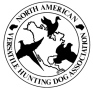 North American Versatile Hunting Dog Association cdcnavhda@gmail.com www.centraldakotanavhda.org 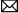                                             NAVHDA Fall TEST Natural Ability, Utility Prep, Utility Date: Friday, August 18th – Sunday, August 20th, 2023 Time: 6:15 AM CST | handlers must be at the test site to meet with the judges. The test will  begin immediately following the briefing Location: CDC NAVHDA Minot training grounds 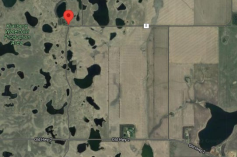 48°22'21.4"N  101°57'55.9"W bit.ly/3N1xtpZ Test Secretary: Kara Brayko | 701-339-8435 |   glasgowchick2@yahoo.com Entry Fees:  UPT $185 & UT $185 Make checks payable to “Central Dakota NAVHDA” Test Entry: entries are limited and accepted on a first come, first served basis. Half of the available test slots will be opened for Central Dakota NAVHDA chapter members up to 30 days prior to the spring test and 60 days prior to the fall test. Your spot will be reserved once the Test Secretary receives the NAVHDA Test Entry Form and payment. Non-Chapter members may sign up on a waiting list at any time for the test without a deposit.  30 days prior to the spring test and 60 days prior to the fall test will be opened to anyone.  Those on the waiting list will have priority.  At that time, they will be contacted to see if they are still interested in testing.  They will then have 7 days to have NAVHDA Test Entry Form and payment sent to the Test Secretary to guarantee their entry.   Before  sending your test entry, contact the test secretary to verify that there are test spots  available. Once confirmed, send a completed test entry form along with payment to the test  secretary. A fillable test entry form can be found here: bit.ly/3z6j87O  Dog Eligibility: all dogs entered in NAVHDA tests must be NAVHDA registered with a  registration number. Dogs are eligible for a natural ability test up until, and including, the  day they reach 16 months of age. Dogs over 16 months may be tested for evaluation if  space is available with no prize classifications awarded. Owner/Handler Eligibility: effective July 1, 2018, owners (at least one owner of co-owned  dogs) and handlers of dogs must be NAVHDA International members to enter a NAVHDA  test. Waiting List: if a test is full you may choose to be placed on a ‘waiting list’. A completed test  entry form and a check for the test amount is required to be placed on the list. Running Day & Order: your preferred running day will be considered but is not  guaranteed. All entrants should be flexible so the chapter can fill slots in a way that allows  testing of the maximum number of dogs per day. You will be notified in advance the day  your dog will run. A few days before the test, a random draw will determine the running order. The two exceptions to this random draw are: females in heat will run last on each  test day, and handlers with more than one dog will not run back-to-back. If your dog comes  into heat after the running order is set, please notify the test secretary so the running order  can be changed. Refund Policy: If a test entry cancels at any time prior to the test they will get a refund minus a $50 processing fee.  Any cancellation within 2 weeks of the test will not receive a refund unless their spot is filled.  If their spot is filled, they will receive a refund minus the $50 processing fee.  The $50 fee will be waived if the owner has a letter from a veterinarian stating the dog is unable to test. If  your dog is unable to participate due to an injury, your test entry fee will be refunded after  you send a note from your veterinarian to the test secretary. NAVHDA Pedigree: you may want to bring your NAVHDA pedigree to the test so that the  judges can record your dog’s score at the end of the test. Lunch: typically provided by the chapter. What To Bring: to make your and your dogs test day more comfortable! water for your dog blaze orange article of clothing leash drinks/snacks for you chair bug spray sunscreen weather appropriate clothing Pet Friendly Hotels:   https://www.travelocity.com/Hotel-Search?adults=2&amenities=PETS&d1=2023-08-18&d2=2023-08-20&destination=Minot%2C%20North%20Dakota%2C%20United%20States%20of%20America&endDate=2023-08-20&latLong=48.232967%2C-101.29229&regionId=2392&rooms=1&semdtl=&sort=RECOMMENDED&startDate=2023-08-18&theme=&useRewards=false&userIntent=Campgrounds: Roughrider RV Resort Minot/Swenson KOA Stonehouse RV Park 500 54th St NW 1945 20th Ave SE 004 6th Ave SE Minot, ND 58703 Minot, ND 58701 Stanley, ND 58784 701-852-8442 701-818-5239 970-282-0467 The city of Berthold has a park with 10 camper spots. The camper spots have electricity, water, and sewer. The cost per spot is $20/ night and is on a first come first serve basis, no reservations. The park is named Walther Park and is 13 miles from the test site. The Berthold Cenex alsohas 10 camper spots with electricity, water, and sewer for $15/ night on a first come first serve basis.                  Veterinarians: Core Veterinary Clinic Pinkerton Animal Clinic West Oaks Animal Hospital 3010 E Burdick Expy 2105 N Broadway 1421 2nd Ave SW Minot, ND 58701 Minot, ND 58701 Minot, ND 58701 701-852-4831 701-852-3055 701-839-7297 Hospitals: Trinity Health Trinity Hospital – St Josephs 1 W Burdick Expy 407 3rd St SE Minot, ND 58701 Minot, ND 58701 701-857-5000 701-857-5000